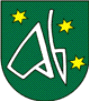 NávrhVšeobecne záväzné nariadenie obce Nižná Hutka č. 4/2012o miestnej dani za užívanie verejného priestranstvaObec Nižná Hutka, Obecné zastupiteľstvo v Nižnej Hutke v zmysle § 4 ods. 3 písm. c) , §  § 11 ods. 4 písm. d), e) a g) zákona č. 369/1990 Zb. o obecnom zriadení v znení neskorších zmien a doplnkov a v súlade s § 36 a súvisiacich ustanovení zákona č. 582/2004 Z.z. o miestnych daniach a miestnom poplatku za komunálne odpady a drobné stavebné odpady v znení neskorších zmien a doplnkov vydáva:všeobecne záväzného nariadenia Obce Nižná Hutka o miestnych daniach a miestnom poplatku za komunálne odpady a drobné stavebné odpady ( ďalej len VZN). § 1Úvodné ustanovenieZákladné náležitosti o miestnej dani za užívanie verejného priestranstva sú ustanovené v § 30 až 36 zákona č. 582/2004 Z.z. o miestnych daniach a miestnom poplatku za komunálne odpady a drobné stavebné odpady v znení neskorších zmien a doplnkov.§ 2Základné ustanovenieObec Nižná Hutka ako správca dane (ďalej len „správca dane“) týmto VZN zavádza s účinnosťou od 1.1.2013 miestnu daň za užívanie verejného priestranstva.§ 3Predmet úpravy VZNPredmetom tohto všeobecne záväzného nariadenia je určenie náležitosti miestnej dani za užívanie verejného priestranstva podľa splnomocňovacieho ustanovenia § 36 zákona č. 582/2004 Z.z. správcom dane.§ 4Vymedzenie predmetu danePredmetom dane za užívanie verejného priestranstva je osobitné užívanie verejného priestranstva.Verejným priestranstvom na účely tohto VZN sú verejnosti prístupné pozemky vo vlastníctve obce, a to:Všetky miestne komunikácie, účelové komunikácie vo vlastníctve obceVerejné priestranstvo pred obecným úradom, cintorín stanovištia MHD, parky vo vlastníctve obceOsobitným spôsobom užívania verejného priestranstva sa rozumie:Umiestnenie zariadenia slúžiaceho na poskytovanie služieb, umiestnenie stavebného zariadenia, predajného zariadenia, zariadenia cirkusu a iných atrakciíTrvalé parkovanie vozidla, skládka stavebného materiálu, tuhých palív a podobne§ 5Sadzby daneSprávca dane stanovuje nasledovnú sadzbu dane za užívanie verejného priestranstva za každý aj začatý m2 osobitne užívaného verejného priestranstva a každý aj začatý deň nasledovne:1,7 EUR za prvý m2 a 0,4 EUR za každý ďalší m2 a deň pre účely ambulantného predaja občerstvenia, resp. ambulantnej pohostinskej činnosti s podávaním alkoholických nápojov1,0 EUR za prvý m2 a 0,4 EUR za každý ďalší m2 na deň pre účely ambulantného predaja potravinárskych výrobkov, ovocia, zeleniny a poskytovania občerstvenia, resp. pohostinskej činnosti bez podávania alkoholických nápojov, gaštanov, kvetov, tekvicových jadierok, vianočných stromčekov0,5 EUR na poskytovanie ambulantných služieb (napr. brúsenie nožov, nožníc a nástrojov, oprava dáždnikov, oprava a čistenie obuvi, kľúčové služby, čistenie peria a pod.) m2/deň0,5 EUR pre ambulantný predaj (napr. knihy, časopisy, žreby, noviny, obrazy, umiestnenie stojanov s tovarom pred prevádzkovú jednotku, drobné umelecké predmety a drobné remeselné výrobky, sezónny a propagačný predaj) m2/deň0,5 EUR za umiestnenie ostatných stavebných a iných zariadení a za trvalé parkovanie motorovými vozidlami m2/deň.§ 6Náležitosti oznamovacej povinnostiDaňovník je povinný oznámiť svoj zámer osobitného užívania verejného priestranstva správcovi dane najneskôr v deň vzniku daňovej povinnosti.V oznámení daňovník uvedie:fyzická osoba - meno, priezvisko, titul, dátum narodenia, adresu trvalého pobytuprávnická osoba - názov alebo obchodné meno, sídlo a identifikačné čísloúdaje rozhodujúce na určenie dane - účel, miesto, obdobie a veľkosť záberu užívania verejného priestranstva.§ 7Oslobodenie od daneOd dane za užívanie verejného priestranstva sú oslobodené fyzické a právnické osoby, ktoré užívajú verejné priestranstvo na:akcie, z ktorých je výťažok v celom rozsahu určený na charitatívne alebo verejno-prospešné účelykultúrne, športové, cirkevné, environmentálne akcie usporiadané bez vyberania vstupnéhopredaj ľudovo-umeleckých predmetov na kultúrnych podujatiach a príležitostných trhochakcie, na ktorých sa finančne alebo organizačne podieľa obecúčely umiestnenia predajného zariadenia a zariadenia určeného na poskytovanie služieb, ak sa na ich umiestnenie vydalo stavebné a kolaudačné rozhodnutie§ 8Zrušovacie ustanovenieTýmto VZN sa zrušuje Všeobecne záväzné nariadenie Obce Nižná Hutka č. 6/2011.§ 9Záverečné ustanovenieObecné zastupiteľstvo v Nižnej Hutke sa uznieslo na vydaní tohto VZN na svojom zasadnutí dňa 29.11.2012 pod č. 3/5/12 a toto VZN nadobúda účinnosť dňom 1.1.2013.                                                                            			  Mária Szászfaiová	                                                                			 starostka obce			Návrh tohto všeobecne záväzného nariadenia bol vyvesený na verejné pripomienkovanie dňa 13.11.2012 a zvesený dňa 29.11.2012.Všeobecne záväzné nariadenie bolo vyvesené na úradnej tabuli obce Nižná Hutka dňa 30.11.2012 a zvesené dňa 15.12.2012.Toto všeobecné záväzné nariadenie nadobúda platnosť 15.12.2012